МУНИЦИПАЛЬНОЕ  БЮДЖЕТНОЕ ОБЩЕОБРАЗОВАТЕЛЬНОЕ УЧРЕЖДЕНИЕ «СРЕДНЯЯ ОБЩЕОБРАЗОВАТЕЛЬНАЯ ШКОЛА №175»ПРИКАЗ31.08.2023 г.                                                  г. Зеленогорск                                                 № 470/1О внесении изменений в основную образовательную программуСреднего общего образованияМБОУ «СОШ № 175»На основании части 5 статьи 12, пункта 6 части 3 статьи 28 Федерального закона от 29.12.2012 № 273-ФЗ «Об образовании в Российской Федерации», части 4 статьи 3 Федерального закона от 24.09.2022 № 371-ФЗ «О внесении изменений в Федеральный закон «Об образовании в Российской Федерации» и статью 1 Федерального закона «Об обязательных требованиях в Российской Федерации», приказа Минпросвещения от 17.05.2012 № 413 «Об утверждении федерального государственного образовательного стандарта среднего общего образования» с изменениями, утвержденными приказом Минпросвещения от 12.08.2022  № 732, приказа Минпросвещения от 18.05.2023 № 371 «Об утверждении федеральной образовательной программы среднего общего образования», на основании решения педагогического совета (протокол от 30.08.2023 г. № 1), и в целях приведения ООП СОО в соответствии с ФОП СООПРИКАЗЫВАЮ:1.	Внести изменения в основную образовательную программу среднего общего образования МБОУ «СОШ № 175»:1.1.Из содержательного раздела исключить:- в связи с не выбором  для изучения  следующие предметы: п. 22 «Федеральная рабочая программа по учебному предмет «Родной язык (русский); п.63 «Федеральная рабочая программа по учебному предмету «Родная литература (русская)»;- учебные курсы, не входящие в учебный план СОО: пп. 23-62, 97-110 (иностранные языки, кроме английского).1.2 п.130 «Федеральная рабочая программа воспитания» изложить в следующей редакции (Приложение 1).1.3. В организационном разделе:- п.131 «Федеральный учебный план» изложить в следующей редакции (Приложение 2);- п.132 «Федеральный календарный учебный график» изложить в следующей редакции (Приложение 3);- в п.133 «План внеурочной деятельности» включить следующие курсы внеурочной деятельности (Приложение 4);- п. 134 «Федеральный календарный план воспитательной работы» изложить в следующей редакции (Приложение 5).2. Утвердить изменения, внесенные в основную образовательную программу среднего общего образования МБОУ «СОШ № 175».            3. Болышевой Н.Н., заместителю директора по УВР, обеспечить реализацию основной образовательной программы среднего общего образования.            4. Чернозем О.Н., заместителю директора по ИКТ, разместить данный приказ с приложениями на сайте школы.            5. Контроль исполнения приказа оставляю за собой.Директор МБОУ «СОШ №175»                                                         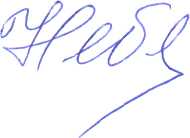 В.И. Небесная